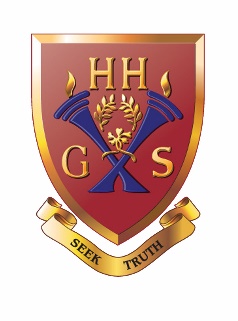 What year did you leave HHGS?What did you do after leaving HHGS?What is your current job?What is a typical day in your job?What is your greatest achievement?What advice would you give to our pupils when they leave HHGS?What is your favourite memory of school?Please can you return the completed form to marketing@hulmehallschool.org along with a current photograph.